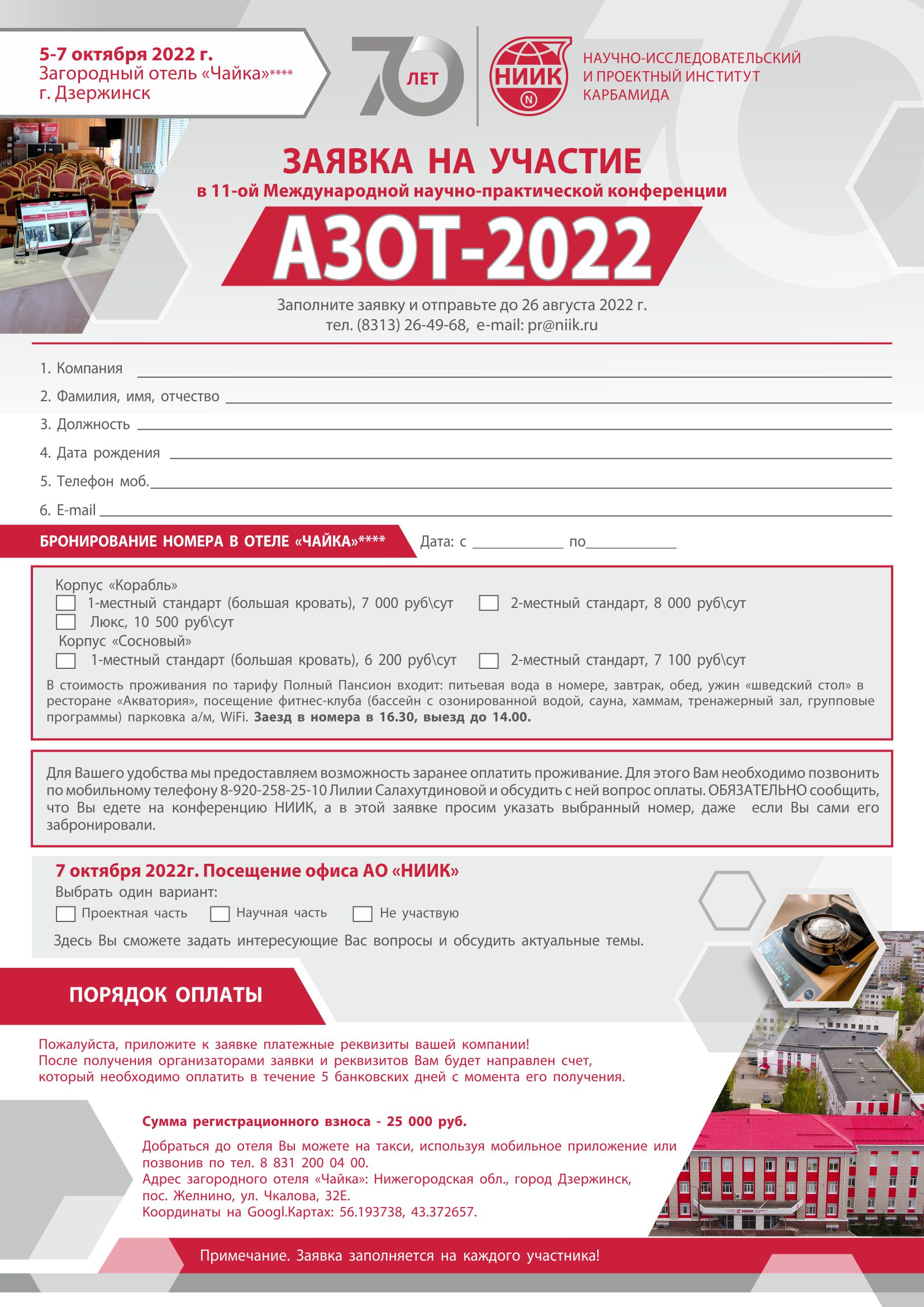 &                  &&    &  &  &                                                           &                &&                                                                       &&&                                                                       &&                        &                      &                                          